DirectionsUse the checklist below to evaluate the credibility of information you find online.How credible is it? (Highlight one.)	Fake news   Questionable   Credible news 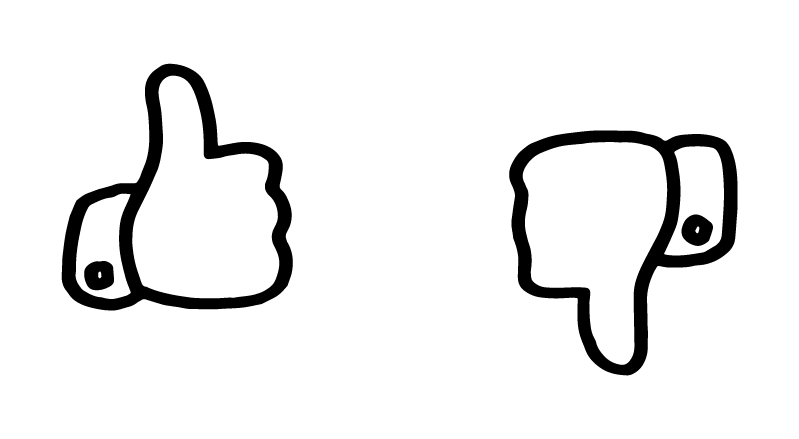 Explain your answer:How credible is it? (Highlight one.)	Fake news   Questionable   Credible news Explain your answer:How credible is it? (Highlight one.)	Fake news   Questionable   Credible news Explain your answer:Internet Investigator Checklist 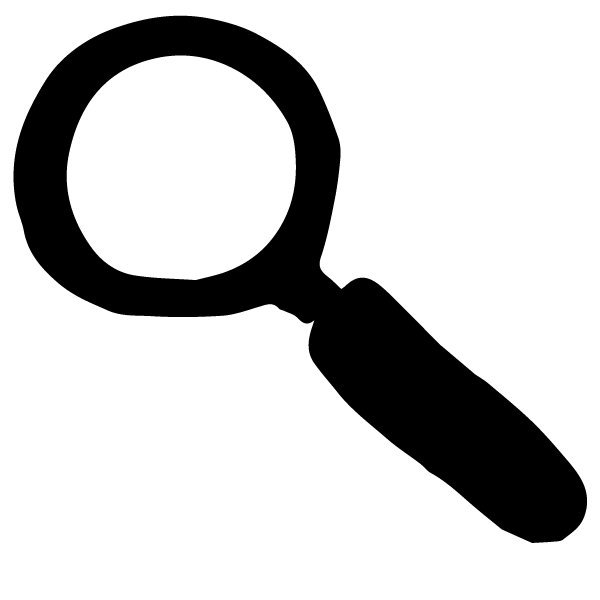 ✓ Read closely. Does it make sense? Is it believable?Identify the main idea by analyzing the text features and webpage and by reading the text. Take note of anything that is surprising or hard to believe or that gives you a strong emotional reaction.✓ Analyze the source. Does it come from a credible, unbiased source?Find out information about the site owner and author by exploring the site and searching the web.✓ Look for corroboration. Do other credible sources say the same thing?See if the main idea and key points of the article are also reported by other credible sites.ExampleRead closelyAnalyze the sourceLook for corroboration1.The case for allowing 16-year-olds to voteExampleRead closelyAnalyze the sourceLook for corroboration2.Top Ten Reasons to Lower the Voting AgeExampleRead closelyAnalyze the sourceLook for corroboration3.Voting Age Lowered to Twelve in Handful of States